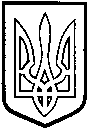 ТОМАШПІЛЬСЬКА РАЙОННА РАДАВ І Н Н И Ц Ь К О Ї  О Б Л А С Т ІРІШЕННЯ №234від 30 березня 2017 року		                                          16 сесія7скликанняПро передачу майна в орендуВідповідно до частини 7 статті 55 Закону України «Про місцеве самоврядування в Україні», рішення 23 сесії районної ради 5 скликання від 28 квітня 2009 року №284 «Про управління об’єктами спільної власності територіальних громад району», рішення 12 сесії районної ради 6 скликання від 29 грудня 2011 року №158 «Про Порядок передачі в оренду майна, що є об’єктом права спільної власності територіальних громад Томашпільського району», постанови Кабінету Міністрів України від 10 серпня 1995 року №629 «Про затвердження Методики оцінки вартості об’єктів оренди, Порядку викупу орендарем оборотних матеріальних засобів та Порядку надання в кредит орендареві коштів та цінних паперів», враховуючи клопотання комунальної установи «Томашпільська центральна районна лікарня» та висновок постійної комісії районної ради з питань регулювання комунальної власності, комплексного розвитку та благоустрою населених пунктів, охорони довкілля, будівництва і приватизації, районна рада ВИРІШИЛА:Затвердити звіт про незалежну експертну оцінку частини нежитлового вбудованого приміщення першого поверху головного корпусу КУ «Томашпільська центральна районна лікарня» площею 1 кв.м., розташованого за адресою: смт.Томашпіль,вул.І.Гаврилюка,133.Дозволити КУ «Томашпільська центральна районна лікарня» бути орендодавцем та надати в оренду терміном до трьох років частину нежитлового вбудованого приміщення першого поверху головного корпусу площею 1кв.м., розташованого за адресою: смт.Томашпіль, вул.І.Гаврилюка,133, для встановлення банківського терміналу самообслуговування клієнтів на конкурсній основі (план-схема приміщення додається).Комунальній установі «Томашпільська центральна районна лікарня» (Краківська О.М.) передачу в оренду майна на конкурсній основі провести відповідно до чинного законодавства України в місячний термін, та надати примірник договору оренди районній раді.Контроль за виконанням даного рішення покласти на постійну комісію районної ради з питань регулювання комунальної власності, комплексного розвитку та благоустрою населених пунктів, охорони довкілля, будівництва і приватизації (Гаврилюк В.А.).Голова районної ради                                                                Д.Коритчук